Školní klub KOTVA při CMG a SOŠPg Brno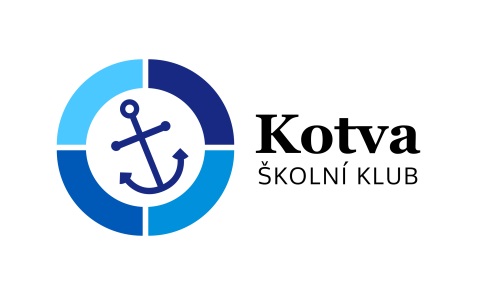 Adventní duchovní přespávačka pro mladší
(2. - 3.12.2021)Termín akce: Začínáme ve čtvrtek 2. prosince v 17:00, 
                        ukončení je ráno 3. prosince před školou v 7:30 (7:45).S sebou: spacák, karimatku, věci na spaní, hygiena, 50 Kč (příspěvek na jídlo)Tímto podpisem potvrzuji,že se budu plně účastnit programu, který pedagogové s animátory připraví,že se ochotně zapojím do služeb týkajících se provozu akce – úklid, nádobí a další.že si uvědomuji, že součástí programu jsou duchovně zaměřené aktivity, které jsou vedeny v římskokatolickém způsobu

V 		dne	
			-----------------------------------------------------------------		----------------------------------------------------------------
                       podpis zájemce						podpis zákonného zástupceJméno a příjmení zájemce:Jméno a příjmení zájemce:Jméno a příjmení zájemce:Adresa trvalého bydliště:Adresa trvalého bydliště:Adresa trvalého bydliště:Škola:Škola:Třída:Zdravotní stav: dobrý* – problémový*:…………………………………………………………………….Zdravotní stav: dobrý* – problémový*:…………………………………………………………………….Zdravotní stav: dobrý* – problémový*:…………………………………………………………………….Telefon zákonný zástupce:Telefon zájemce:Telefon zájemce:Přespání: ano - nePřespání: ano - nePřespání: ano - ne